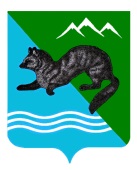 ПОСТАНОВЛЕНИЕ   АДМИНИСТРАЦИИ СОБОЛЕВСКОГО МУНИЦИПАЛЬНОГО РАЙОНА КАМЧАТСКОГО  КРАЯ 17 мая 2021			    с. Соболево                                                                 № 140 Об утверждении Перечня земельныхучастков для предоставления многодетным семьям Во исполнения Закона Камчатского края от 03.03.2021 №562 «О предоставлении земельных участков в собственность гражданам Российской Федерации, имеющим трех и более детей, в Камчатском крае»АДМИНИСТРАЦИЯ ПОСТАНОВЛЯЕТ:             1.Утвердить Перечень земельных участков для предоставления многодетным семьям в 2021 году, согласно приложению к настоящему постановлению.   2. Администрации Соболевского муниципального района обнародовать данное постановление в районной газете «Соболевский вестник» и разместить на официальном сайте Соболевского муниципального района в информационно-телекоммуникационной сети «Интернет».             3. Контроль за выполнением данного постановления возложить на отдел по управлению муниципальным имуществом в составе комитета по экономике, ТЭК, ЖКХ и управлению муниципальным имуществом администрации Соболевского муниципального района. Глава Соболевского муниципального района                            В.И. КуркинПриложение к постановлениюАдминистрации Соболевскогомуниципального района от 17.05.2021 №140Перечень земельных участков для предоставления многодетным семьям в 2021 году№ п/пКадастровый номер земельного участкаПлощадь, кв. м.Местоположение 141:07:0010103:27331519Российская Федерация, Камчатский край, Соболевский муниципальный район, с. Соболево, ул. Набережная241:07:0010103:27351601Российская Федерация, Камчатский край, Соболевский муниципальный район, Соболевское сельское поселение, с. Соболево, ул. Комсомольская